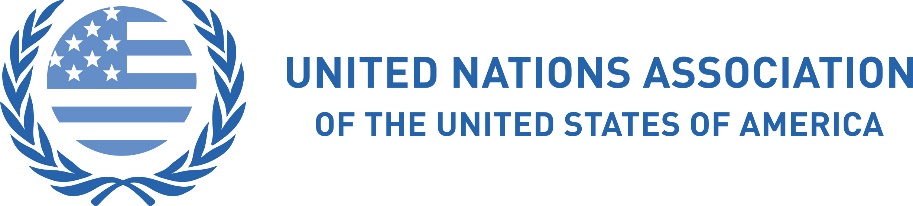 UNITED NATIONS ASSOCIATION OF THE UNITED STATES OF AMERICA [TYPE CHAPTER NAME HERE]is proud to recognize[TYPE NAME HERE]For advancing the efforts of the United Nations Association of the USA (UNA-USA) to support the lifesaving work of the United Nations.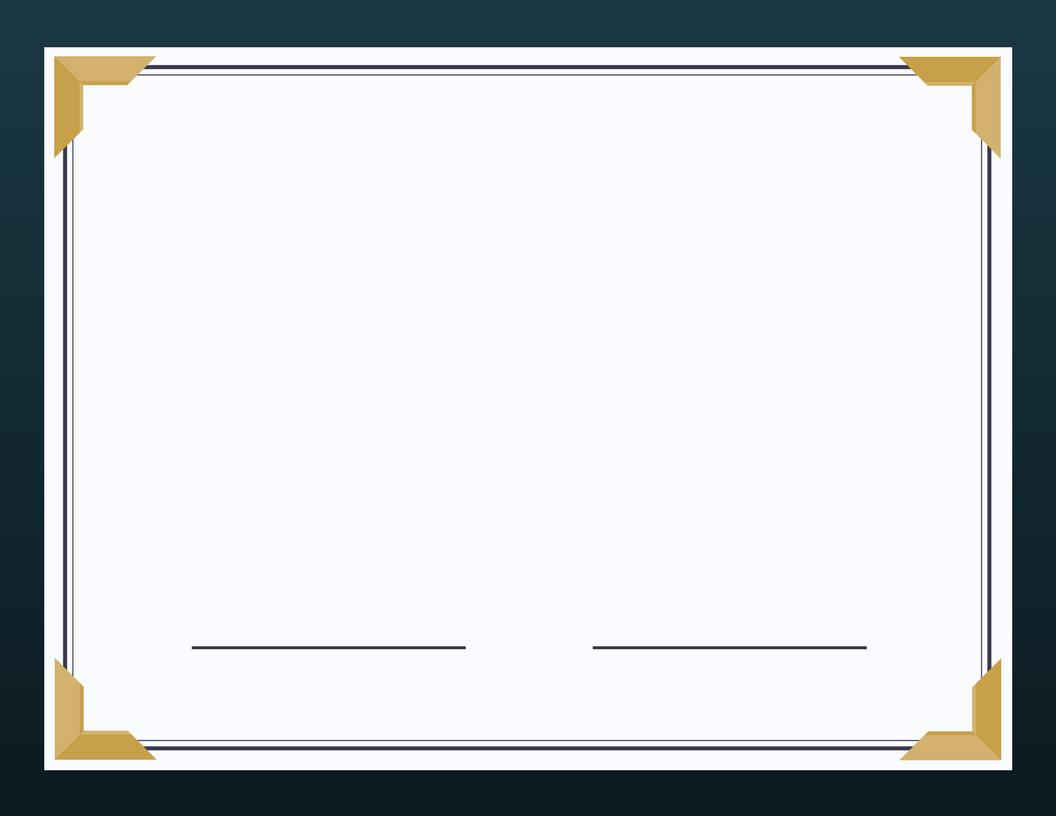 